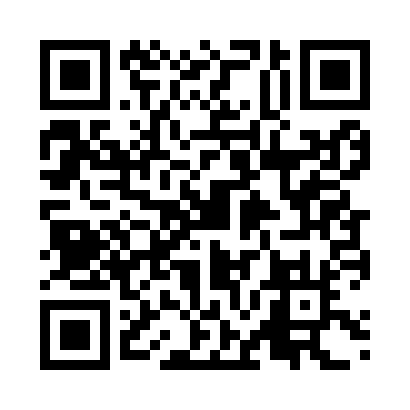 Prayer times for Iacri, BrazilWed 1 May 2024 - Fri 31 May 2024High Latitude Method: NonePrayer Calculation Method: Muslim World LeagueAsar Calculation Method: ShafiPrayer times provided by https://www.salahtimes.comDateDayFajrSunriseDhuhrAsrMaghribIsha1Wed5:256:4112:203:345:587:102Thu5:266:4212:203:335:577:093Fri5:266:4212:203:335:577:094Sat5:266:4212:193:335:567:085Sun5:266:4312:193:325:567:086Mon5:276:4312:193:325:557:077Tue5:276:4412:193:315:557:078Wed5:276:4412:193:315:547:069Thu5:286:4512:193:315:547:0610Fri5:286:4512:193:305:537:0611Sat5:286:4512:193:305:537:0512Sun5:296:4612:193:305:527:0513Mon5:296:4612:193:295:527:0514Tue5:296:4712:193:295:517:0415Wed5:306:4712:193:295:517:0416Thu5:306:4712:193:285:517:0417Fri5:306:4812:193:285:507:0318Sat5:316:4812:193:285:507:0319Sun5:316:4912:193:285:507:0320Mon5:316:4912:193:275:497:0321Tue5:326:5012:193:275:497:0222Wed5:326:5012:193:275:497:0223Thu5:326:5112:203:275:487:0224Fri5:336:5112:203:275:487:0225Sat5:336:5112:203:275:487:0226Sun5:336:5212:203:265:487:0227Mon5:346:5212:203:265:487:0228Tue5:346:5312:203:265:477:0229Wed5:346:5312:203:265:477:0230Thu5:356:5312:203:265:477:0131Fri5:356:5412:213:265:477:01